Project NameSystem Verification Document
ESA Template Ver.2.7, Issue date: 17Feb2021ApprovalChange LogChange RecordDistributionTable of contents:1	Introduction	5	51.1	Reference Documents	61.2	Acronyms	62	Verification Plan	62.1	Verification Matrix	62.2	Factory Acceptance Test (FAT) set up	62.3	On-site Acceptance Test (SAT) set up	62.4	Facilities and Equipment	62.5	Verification Methodology	72.6	Verification List and Procedures	72.6.1	T-0100 User Log In	82.6.1.1	Verification Objective	82.6.1.2	Verification Methodology	82.6.1.3	Verification Set-up and configuration	82.6.1.4	Verification Prerequisite	82.6.1.5	Verification Procedure	82.6.1.6	Verification Expected Output	83	Test Reports	93.1	Overall Test Matrix Results	93.2	FAT Reports	103.3	SAT Reports	104	Conclusion	11IntroductionReference DocumentsAcronymsVerification PlanVerification MatrixThis section shall include a Test Matrix that can easily create traceability between each test and the System Requirements identified in the RD together with the milestone review (i.e. Factory Acceptance Tests and/or On-Site Acceptance Test – see Section 3) prior to which the test will be executed.The requirement referenced herein with the identifier SR-XXXX are the System Requirements as presented in [RD].Factory Acceptance Test (FAT) set upDescribe the way the FAT will be performed for your system. On-site Acceptance Test (SAT) set upDescribe the way the SAT will be performed for your system (e.g. a software to be deployed on airplanes, ships, etc.).Facilities and EquipmentDescribe the test facilities and equipment needed for the testing (e.g. Thermal vacuum chamber, PC running windows 10 connected to internet, Satellite signal in L band from 28 East antenna).Make it clear what facilities and equipment will be used at FAT and what at SATVerification MethodologyVerification Method: Inspection (I) – Verification by inspection shall consist of visual determination ofphysical characteristics.  Visual inspection of either graphical interface, textual results, user manual, or equipment manufacturer specifications. It will require an analysis of the documentation and/or visual inspection, providing evidence of the correct implementation that satisfy the requirement by means of screenshot, extraction of sections from operational manuals, etc. Therefore no specific test procedure with detailed operations is envisaged.Analysis (A) – Verification by analysis is done when other methods are not appropriate or too cumbersome to perform a verification by test. It is usually done by collecting data like test results related to some part of the system, and then, knowing the system design, an engeneering based judgement is perfomed to infer whether the verification was successful or not.Demonstration (D) – Verification by demonstration is done verifying the behaviour of the system, either once or more than once, without special test equipment or intrumentation. Demonstration can be documented in different ways, such as with pictures or screen captures.Test (T) - Verification tests consist of measuring system performance and functions under representative environments. Tests will be executed according to the type (Factory or on-Site) at the designated facility using the target delivered HW/SW with strict testing procedures, than shall be repeatable, and identifying the success/fail criteria (expected output)  for each test. Factory testing – test shall be foreseen at prime contractor premises On-site testing – test shall be foreseen on the target pilot system/s Verification List and ProceduresT-0100 User Log InVerification ObjectiveVerification Methodology Verification Set-up and configuration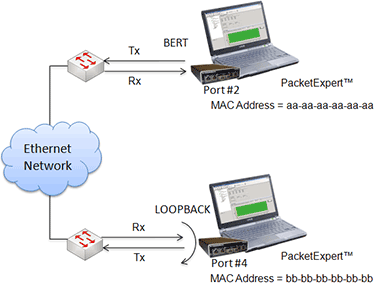 Verification PrerequisiteVerification ProcedureExample:Select the interface 3Enter the number of users to be selectedClick start simulation…Verification Expected Output (Expected Output for each test shall be measurable and unambiguous) and Pass/Fail criteria.Test ReportsOverall Test Matrix ResultsFAT ReportsAll FAT related signed test reports shall be shown with the proof of the test results, date and the signature of the test engineer/s. Please use the Test Report Template in the ANNEX A.Please note that the SVD provided at the FAT has to demonstrate the compliance of the different elements of the system, with the exception of the pilot sites, with the system requirements identified in the RD.SAT ReportsAll SAT related signed test reports shall be shown with the proof of the test results, date and the signature of the test engineer/s. Please use the Test Report Template in the ANNEX A.Please note that the SVD provided at the SAT has to demonstrate the compliance of the different elements of the system, including all the pilot sites, with the system requirements identified in the RD. The SVD provided at the SAT has the ultimate goals to demonstrate the readiness of the system before entering into the pilot utilisation activities.ConclusionGeneral consideration about the testing results to be completed later on, at the conclusion of the test stage.Annex AVerification Report TemplateTitle:   System Verification DocumentTitle:   System Verification DocumentIssue Number:   Revision Number:  Author(s):   Date:   Approved by:Date of Approval:Reason for changeIssue Revision DateIssue Number:  Revision Number:  Revision Number:  Revision Number:  Reason for changeDatePagesParagraph(s)Name/Organisational Unit:Ref.Document ID.TitleRev.TagDescriptionSVDSystem Verification DocumentVerification IDVerification DescriptorSR IDsStageVerification MethodologyT-0100User Log inSR-0100 
SR-0300FAT/SATInspectionT-0200Track of the assetsSR-0200SATInspectionTest IDTest DescriptorFAT ResultsSAT ResultsT-0100User Log inPassedFailedT-0200Track of the assetsNot ApplicablePassedTest Id:  Test Descriptor: NotesRequirements Trace (e.g. SR)Methodology Prerequisite Set-up andConfiguration ProcedureExpected OutputResults & Evidences (e.g. xls sheet, data file, log file, pictures, video, screen capture)ObservationConclusionPassed/Not PassedResponsiblePrint Name and  SignaturePlace:Date: